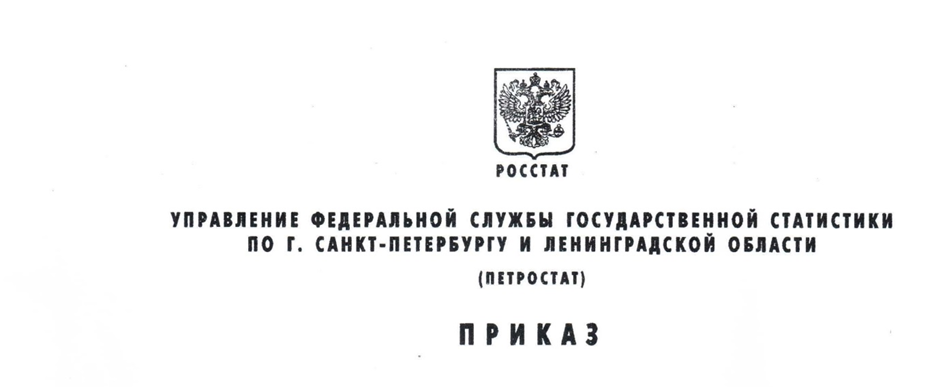 26 апреля 2022 г.                                                                                                          №36О внесении изменений в План по противодействию коррупции в Петростате на 2021-2024 годы.Во исполнение пункта 2 Указа Президента Российской Федерации от 16.08.2021 №478 «О национальном плане противодействия коррупции на 2021-2024 годы» и приказа Росстата от 08.04.2022 №197 «О внесении изменений в приказ Росстата от 01.02.2021 №54» п р и к а з ы в а ю:Внести в План противодействия коррупции в Управлении Федеральной службы государственной статистики по г. Санкт-Петербургу и Ленинградской области на 2021-2024 годы, утвержденный приказом №84 от 03.09.2021 «Об утверждении Плана по противодействию коррупции на 2021-2024 годы» изменения, согласно приложению.  Председателю комиссии Петростата по соблюдению требований к служебному поведению федеральных государственных гражданских служащих и урегулированию конфликта интересов (В.В. Скогорев) обеспечить выполнение Плана.Контроль за исполнением настоящего приказа оставляю за собой.Руководитель                                                                                          О.Н. НикифоровПриложениеУТВЕРЖДЕН приказом Петростата от 26.04.2022 №361.13Участие гражданского служащего, ответственного за профилактику коррупции в Петростате в подготовке предложений по вопросам назначения гражданского служащего на вышестоящую должность, присвоения ему классного чина или награжденияНачальник отдела гос. службы и кадров Коваленко Ю.В.Ведущий специалист-эксперт отдела гос. службы и кадров Веретельник Ю.А.Ежемесячно в 2022 годуЕжемесячно в 2023 годуЕжемесячно в 2024 годуМотивация гражданских служащих к соблюдению антикоррупционного законодательства Российской ФедерацииМониторингкоррупционнойсоставляющей вподготовкепредложений повопросам назначениягражданскогослужащего навышестоящуюдолжность,присвоения емуклассного чина илипри его награждении1.14Ежегодная актуализация сведений о родственниках и свойственниках, содержащихся в анкетах, представляемых в Петростат при поступлении на гражданскую службу  Ведущий специалист-эксперт отдела гос. службы и кадров Веретельник Ю.АДекабрь 2022Декабрь 2023Декабрь 2024Повышение эффективности механизмов предотвращения и урегулирования конфликта интересов. Соблюдение актуализации информации гражданскими служащими предусмотренной служебным контрактом, должностным регламентом, правовыми актами Российской Федерации в случае изменений возникших персональных данных, а также членов их семей, предусмотренной должностным регламентомМониторингситуаций возникновенияконфликта интересовпри прохождениигосударственнойгражданской службы